        CRNA GORA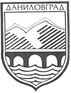     OPŠTINA DANILOVGRADSekretarijat za urbanizam, komunalne, stambeneposlove, saobraćaj i zaštitu životne sredineBroj: 03-032-5-             Danilovgrad, 24.04.2015. godineNa osnovu člana 13 Zakona o procjeni uticaja na životnu sredinu („Sl. list RCG“, br. 80/05 i „Sl. list CG“, br. 40/10, 73/10, 40/11 i 27/13) i člana 196 Zakona o opštem upravnom postupku („Sl. list RCG“, br. 60/03 i „Sl. list CG“, br. 32/11) u postupku odlučivanja po zahtjevu „STEFANI91“ doo  Danilovgrad, o potrebi procjene uticaja na životnu sredinu, Sekretarijat za urbanizam, komunalne, stambene poslove,saobraćaj i zaštitu životne sredine donosi:R J E Š E NJ EI   Utvrđuje se da nije potrebna procjena uticaja na životnu sredinu projekta za postavljanje  
   prenosnog nadzemnog rezeorvara za tečni naftni gas zapremine 2 x 5 m³ sa ispravljačko  
     redukcionim kapacitetom 500 kg/ha, čija se realizacija planira na kat. parcelama br. 949/16 i     949/53, KO Ćurilac, opština Danilovgrad.II  Nosilac projekta, „STEFANI91“ doo  Danilovgrad, može pristupiti izvođenju projekta iz tačke I
      ovog  rješenja, u skladu sa važećim tehničkim normativima i standardima propisanim za tu vrstuprojekta, uz obavezu da pri izgradnji i funkcionisanju projekta primijeni potrebne mjere zaštite i  to:- da se tokom izvođenja i funkcionisanja projekta izbjegnu ili na najmanju mjeru svedu ugrožavanje i oštećenje prirode, shodno članu 10 Zakona o zaštiti prirode („Sl. list CG“, br. 51/08, 21/09, 40/11 i 62/13 ),- da se građevinski otpad, prilikom izvođenja projekta, odlaže na lokaciju koja je predviđena za tu vrstu otpada, pri čemu se isti ne smije miješati sa drugim vrstama otpada, odnosno odlaganje otpada vršiti u skladu sa članom 17 i 54 Zakona o upravljanju otpadom („Sl. list CG“, br. 64/11),- poštovanje svih mjera zaštite od požara, kao što su: zabranjena upotreba otvorenog plamena, u zonu opasnosti nije dozvoljeno upotrebljavati alat koji varniči, zabranjen je prenos gasa u toku vremenskih nepogoda, na mjestu prenosa goriva potrebno je instalirati jedan aparat za gašenje požara, na vidnom mjestu pored rezeorvara postaviti znakove upozorenja,- sav otpd koji nastane tokom funkcionisanja predmetnog projekta potrebno je odlagati u skladu sa ugovorom koji će investitor potpisati sa nadležnim preduzećem za sakupljanje i transport otpada,- gubitak zelene površine nadomjestiti sadnjom autohtone drvenatse vegetacije na predmetnoj lokaciji (hrast, jasen, grab, nar, košćela, kesten, brijest),- između glavne saobraćajnice i parcele na kojoj je planiran objekat za obradu kamena nije dozvoljeno postavljanje zaštitne ograde od bilo kojeg materijala izuzev zelenog pojasa,- ukoliko dođe do akcidenta, koji može ugroziti životnu sredinu, prilikom izvođenja, funkcionisanja ili prestanka funkcionisanja projekta, nosilac projekta je dužan obavijestiti nadležni organ.III Nosilac projekta je dužan ovo rješenje dati na uvid obrađivaču tehničke dokumentacije, kako bi 
      se navedene mjere ispoštovale pri izradi tehničke dokumentacije i iste provjerile u postupku      tehničke kontrole i tehničkog pregleda projekta.IV Nalaže se nosiocu projekta, „STEFANI91“ doo  Danilovgrad, da u slučaju prenamjene projekta
     ili proširenja kapaciteta izvedenog projekta, podnese zahtjev nadležnom organu za odlučivanje o     potrebi procjene uticaja na životnu sredinu.O b r a z l o ž e nj eNosilac projekta, „STEFANI91“ doo  Danilovgrad, obratio se Sekretarijatu za urbanizam, komunalne, stambene poslove, saobraćaj i zaštitu životne sredine zahtjevom br. 03-032-5-UP-148 14.04.2015. godine, za odlučivanje o potrebi procjene uticaja na životnu sredinu za postavljanje prenosnog nadzemnog rezeorvara za tečni naftni gas zapremine 2 x 5 m³ sa ispravljačko redukcionim kapacitetom 500 kg/ha, čija se realizacija planira na kat. parcelama br. 949/16 i 949/53, KO Ćurilac, opština Danilovgrad.Postupajući po zahtjevu nosioca projekta, a shodno odredbama člana 12 Zakona o procjeni uticaja na životnu sredinu („Sl. list RCG“, br. 80/05 i „Sl. list CG“, br. 40/10, 73/10, 40/11 i 27/13) Sekretarijat za urbanizam, komunalne, stambene poslove, saobraćaj i zaštitu životne sredine obavijestio je zainteresovane organe, organizacije i javnost, organizovao javni uvid i obezbijedio dostupnost podataka i dokumentacije nosioca projekta.Razmatranjem zahtjeva nosioca projekta i podataka o predmetnoj lokaciji, karakteristikama i mogućim uticajima navedenog projekta na životnu sredinu, Sekretarijat za urbanizam, komunalne, stambene poslove, saobraćaj i zaštitu životne sredine utvrdio je razloge za donošenje ovog rješenja:- navedenim projektom planirana je izgradnja prenosnog nadzemnog rezeorvara za tečni naftni gas  zapremine 2 x 5 m³ sa ispravljačko redukcionim kapacitetom 500 kg/ha, čija se realizacija planira na kat. parcelama br. 949/16 i 949/53, KO Ćurilac, opština Danilovgrad,- svrha rezeorvara za gas i isparivačke stanice biće u funkciji štamparije za koju je  ovaj sekretarijat  rješenjem broj 03-032-5-UP-490 od 16.12.2010. godin izdao upotrebnu dozvolu,- oko postrojenja će biti postavljen zaštitni zid i ograda koja će štiti postrojenje od mehaničkih oštećenja,- projekatom su predviđene preventivne mjere,- instalacija isparivačko – redukcione stanice će biti instalirana u skladu sa Pravilnikom o izgradnji postrojenja za tečni gas i o skladištenju i pretakanju tečnog naftnog gasa („Sl. list SFRJ“, br. 24/1971 i 26/1971),- za predmetni projekat Ministarstvo unutrašnjih polsova Crne Gore, Direktorat za vanredne situacije je izdalo saglasnost za mjere zaštite od požara,- uzimajući u obzir raspoloživu dokumentaciju i podatke o karakteristikama planiranog projekta i predmetne lokacije, važeće tehničke normative i standarde propisane za izgradnju, korišćenje i održavanje ove vrste objekata, kao i odgovarajuće mjere zaštite utvrđene u tački II dispozitiva ovog rješenja, ne očekuje se značajni negativni uticaj na segmente životne sredine u toku izvođenja i funkcionisanja predmetnog projekta.Imajući u vidu prethodno navedeno, Sekretarijat za urbanizam, komunalne, stambene poslove, saobraćaj i zaštitu životne sredine, na osnovu sprovedenog postupka, razmatranja zahtjeva nosioca projekta i uvida u dostavljenu dokumentaciju, kao i primjenom odredaba člana 13, a u vezi sa članom 5 stav 1 tačka 2 Zakona o procjeni uticaja na životnu sredinu („Sl. list RCG“, br. 80/05 i „Sl. list CG“, br. 40/10, 73/10, 40/11 i 27/13) i člana 196 Zakona o opštem upravnom postupku („Sl. list RCG“, br. 60/03 i „Sl. list CG“, br. 32/11) odlučeno je kao u dispozitivu ovog rješenja.Ovim rješenjem su utvrđene mjere za sprječavanje mogućih štetnih uticaja na životnu sredinu u toku izgradnje i eksploatacije projekta i naloženo nosiocu projekta da ovo rješenje da na uvid obrađivaču tehničke dokumentacije, kako bi se navedene mjere ispoštavale pri izradi tehničke dokumentacije i provjerile u postupku tehničke kontrole i tehničkog pregleda projekta.Takođe, rješenjem je utvrđena obaveza nosioca projekta da u slučaju prenamjene ili proširenja kapaciteta izvedenog projekta, podnese zahtjev nadležnom organu za odlučivanje o potrebi procjene uticaja na životnu sredinu.PRAVNA POUKA: Protiv ovog rješenja može se izjaviti žalba Glavnom administratoru   u roku od 15 dana od dana prijema istog. Žalba se predaje preko ovog sekretarijata i taksira sa 5,00 € administrativne takse.DOSTAVLJENO:                                   Obradio:                                             v.d. S E K R E T A R,- Nosiocu projekta                                Vuk Iković                                              Slavko Velimirović- Glavnom administratoru- Agenciji za zaštitu životne sredine,- Ekološkoj inspekciji- U javnu knjigu o sprovedenim postupcima   procjene uticaja na životnu sredinu- a/a